Health & Safety PolicyIt is the intention of the Company to comply both with the requirements and the spirit of the Health and Safety at Work (N.I.) Order 1978 (as amended 2000) and any regulation or Codes of Practice made under this Order.  Our aim as a business is to act as a good employer and to conduct our business activities in a way that will achieve the highest possible standard of health and safety for our clients, employees, visitors and members of the public. Whilst it is the duty of management to do everything possible to prevent personal injury, it is equally the duty of every employee/visitor or contractor to exercise personal responsibility to do everything necessary to prevent injury to themselves or to others, and to co-operate with management in complying with legal requirements.RiverRidge (RR) aims to actively identify health & safety hazards with a view to eliminating, controlling or minimising them where practicable.  Overall responsibility for health & safety is with the Managing Director who is responsible for the implementation of the policy and will be reviewed periodically for continuing suitability.  RR will undertake suitable and sufficient "risk assessments” on a regular basis and will implement all measures which are reasonably practicable to:-Secure the health, safety and welfare of all employees at work; andProtect visitors to RR’s premises and the public generally against health and safety hazards which may arise from the Company's activities.The Company will provide all necessary resources, for the effective planning, organisation, control, monitoring and review of the preventative and protective measures for the purposes of health and safety, and seeks the co-operation of all employees for the purpose of complying with and implementing all relevant statutory legislation.The Company recognises its responsibility, in so far as is reasonably practicable:-To provide and maintain safe plant, safe systems of work and a safe and healthy working environment.To ensure safety and the absence of risks to health in connection with the use, handling, storage and transport of articles and substances.To carry out H&S training for all employees as necessary in relation to their working environment and job.To promote employee involvement in health and safety at work.To detail any hazard known to exist and bring it to the notice of those affected.To manage health and safety at work in order to reduce accidents.To record and investigate accidents and monitor safety performance.To establish an appropriate evacuation procedure to be followed in the event of a serious and imminent danger to any employee or group of employees.To re-write or amend this Statement of Health and Safety Policy as necessaryBrett Ross  - Managing Director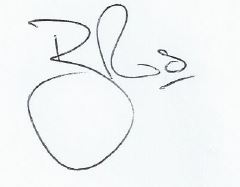 